PIANO DI APPRENDIMENTO INDIVIDUALIZZATOALUNNO: ______________________________________ Ordine di Scuola: _______________________Indirizzo di studio: _________________________________________________________Classe: _________ Sezione _________________________Disciplina: __________________________________________________Sarno, _______________________IL DOCENTE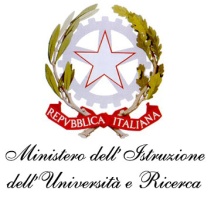 ISTITUTO COMPRENSIVO STATALE SARNO EPISCOPIOScuola dell’infanzia –  Primaria -   Secondaria di primo gradoVia Angelo Lanzetta, 2 – 84087- Sarno (SA) Cod. Mecc. SAIC8BX00BCod.Fiscale: 94079370659 - Tel. 081/943020 - FAX: 081/5137373ISTITUTO COMPRENSIVO STATALE SARNO EPISCOPIOScuola dell’infanzia –  Primaria -   Secondaria di primo gradoVia Angelo Lanzetta, 2 – 84087- Sarno (SA) Cod. Mecc. SAIC8BX00BCod.Fiscale: 94079370659 - Tel. 081/943020 - FAX: 081/5137373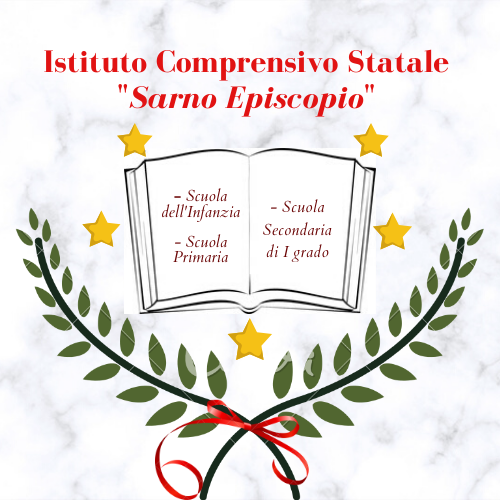 E-mail: saic8bx00b@istruzione.it      Pec: saic8bx00b@pec.istruzione.itE-mail: saic8bx00b@istruzione.it      Pec: saic8bx00b@pec.istruzione.it     Sito web: www.icsarnoepiscopio.edu.it     Sito web: www.icsarnoepiscopio.edu.it     Sito web: www.icsarnoepiscopio.edu.itOBIETTIVI DIAPPRENDIMENTOda conseguire o consolidareEVIDENZE OSSERVABILIDa registrare a cura del docente nella fase di esecuzione del PianoSTRATEGIEper il raggiungimento degli obiettiviCONTENUTITEMPI(Primo quadrimestre – con verifica ed eventuale riprogrammazione nel secondo quadrimestre)METODOLOGIARISORSE UMANE  interne  esterne Docente della disciplina________________________ Docenti del consiglio di classe Docenti di sostegno EducatoriSTRUMENTI(Piattaforma educativa; DaD; Lim Pc in aula in presenzaVALUTAZIONE (Valutazione formativa che tiene conto dei processi di crescita; osservazioni sistematiche, diari di bordo e autobiografie cognitive)VALUTAZIONE (Valutazione formativa che tiene conto dei processi di crescita; osservazioni sistematiche, diari di bordo e autobiografie cognitive)VALUTAZIONE (Valutazione formativa che tiene conto dei processi di crescita; osservazioni sistematiche, diari di bordo e autobiografie cognitive)VALUTAZIONE (Valutazione formativa che tiene conto dei processi di crescita; osservazioni sistematiche, diari di bordo e autobiografie cognitive)